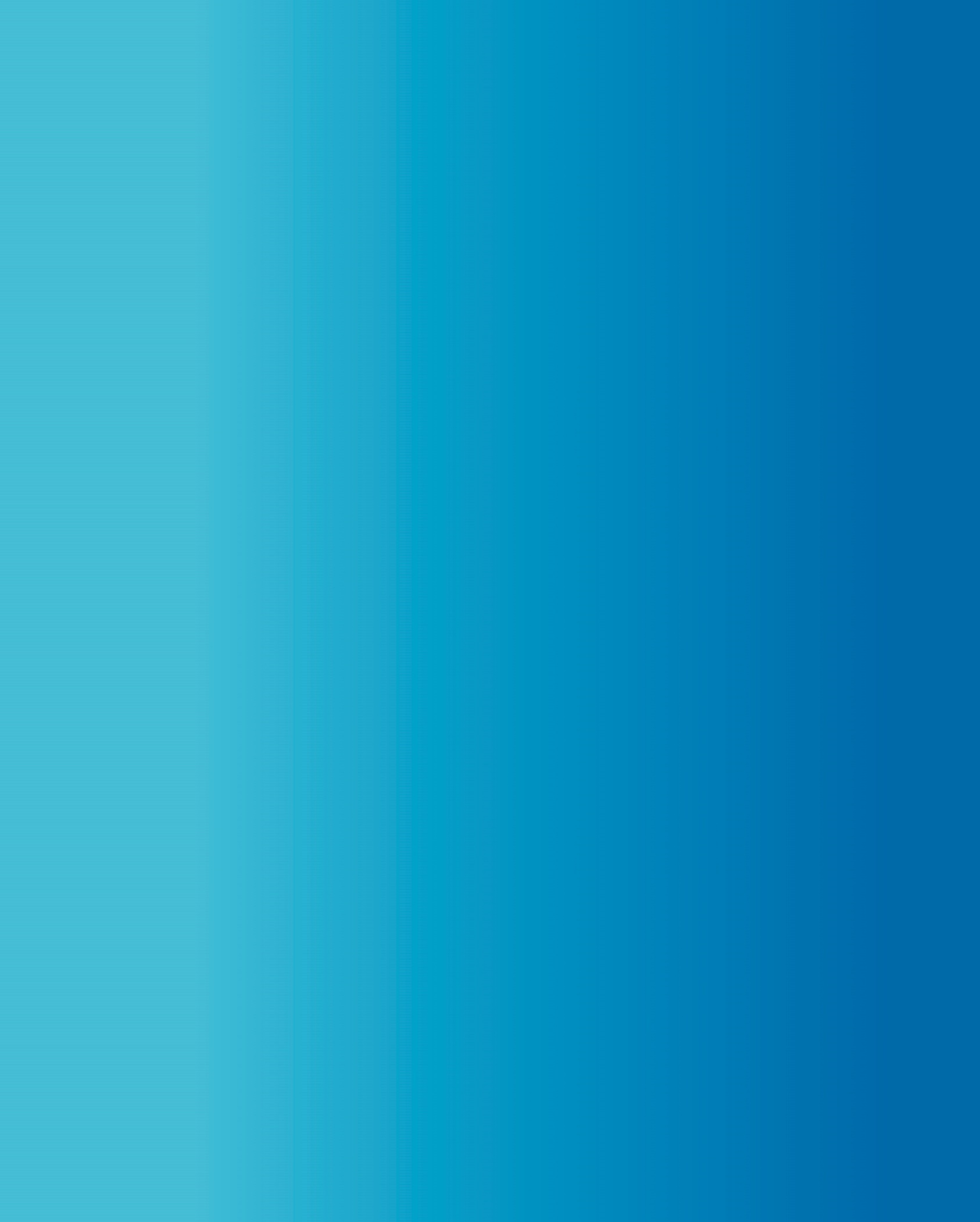 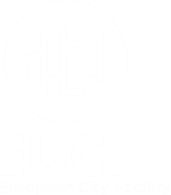 Annex ASEAP, SECAP or plan of similar ambition – SummaryPlease complete this template to provide an overview of your municipality’s/local authority’s politically approved Sustainable Energy Action Plan (SEAP), Sustainable Energy and Climate Action Plan (SECAP) or plan of similar ambition. Please submit this summary together with the respective plan as part of your EUCF application. 1. General information about the SEAP, SECAP or plan of similar ambition1. General information about the SEAP, SECAP or plan of similar ambition1. General information about the SEAP, SECAP or plan of similar ambitionName of the municipality/local authority Name of the municipality/local authority CountryTitle of the plan Title of the plan Time period covered by the planDate of formal approval Formally approved by Formally approved by  /  /  Name of the mayor or other relevant political representativeName of the mayor or other relevant political representativeURL to the SEAP, SECAP or plan of similar ambitionURL to the SEAP, SECAP or plan of similar ambitionURL to the SEAP, SECAP or plan of similar ambitionhttp://http://http://2. Overall energy and climate targets established by the SEAP, SECAP or plan of similar ambition2. Overall energy and climate targets established by the SEAP, SECAP or plan of similar ambition2. Overall energy and climate targets established by the SEAP, SECAP or plan of similar ambition2. Overall energy and climate targets established by the SEAP, SECAP or plan of similar ambition2. Overall energy and climate targets established by the SEAP, SECAP or plan of similar ambitionKey targetsTarget valueUnitTarget yearBase yearCO2 
reductionEnergy 
savingsRenewable energy production…